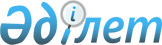 Об установлении публичного сервитутаПостановление акимата Осакаровского района Карагандинской области от 2 ноября 2020 года № 69/01. Зарегистрировано Департаментом юстиции Карагандинской области 6 ноября 2020 года № 6069
      В соответствии с Земельным кодексом Республики Казахстан от 20 июня 2003 года, законом Республики Казахстан от 23 января 2001 года "О местном государственном управлении и самоуправлении в Республике Казахстан", акимат района ПОСТАНОВЛЯЕТ:
      1. Установить республиканскому государственному учреждению "Комитет автомобильных дорог Министерства индустрии и инфраструктурного развития Республики Казахстан" публичный сервитут сроком на 49 лет без изъятия земельных участков у землепользователей на земельные участки площадью 2,4 гектаров, для установления снегозащитного ограждения вдоль автомобильных дорог общего пользования республиканского значения, 1-я категория "Граница Российской Федерации (на Екатеринбург) – Алматы, через Костанай, Нур-Султан, Караганда" участок "Нур-Султан-Темиртау" 1366-1371 километр.
      2. Государственному учреждению "Отдел земельных отношений Осакаровского района Карагандинской области" принять меры, вытекающие из настоящего постановления.
      3. Контроль за исполнением настоящего постановления возложить на заместителя акима Осакаровского района Нурмуханбетова Руслана Есенбековича.
      4. Настоящее постановление вводится в действие со дня его первого официального опубликования.
					© 2012. РГП на ПХВ «Институт законодательства и правовой информации Республики Казахстан» Министерства юстиции Республики Казахстан
				
      Аким Осакаровского района

Н. Кобжанов
